TEILNAHMEBEDINGUNGEN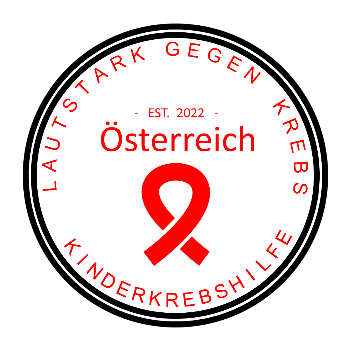 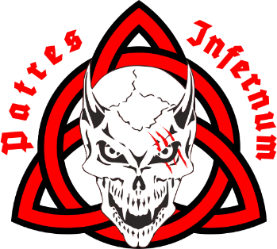 Absolutes Betäubungs-, Alkohol- und Rauschmittelverbot vor und während des Laufes. Bei nicht Einhaltung ist die Teilnahme untersagt.Für Unfälle und etwaige Beschädigungen jeglicher Art wird vom Veranstalter keine Haftung übernommen.Jeder Gruppe erhält bei der Anmeldung eine Nr. , die sichtbar montiert werden muss !Das beschmutzen von Zuschauern durch Mitwirkende (z.b. mit Ruß oder Schuhcreme usw.) ist untersagt.Schlagverbot bei Kindern, älteren und gebrechlichen Personen!Mit Bengalen, Feuerfackeln ect. ist vorsichtig zu hantieren, sowie ein Feuerlöscher mit zu führen.Den Anweisungen der Ordner und anderen öffentlichen Organen ist Folge zu leisten.Absolutes Latexverbot!! Ruten, Pferde- und Kuhschwänze sind erlaubt.Besonders verzichten wir auf tote Tierkadaver und dem Brauchtum nicht entsprechenden Darstellungen.Bei Sachbeschädigungen aller Art, im Bereich der Laufstrecke, der Umziehmöglichkeit und der gleichen, haftet der Obmann der jeweiligen Gruppe und wird zur Anzeige gebracht.Sollten bei einer angemeldeten Gruppe, Gruppenfremde mitlaufen so haftet der Obmann der angemeldeten Gruppe. Bei Fehlverhalten werden die Gruppefremden sowie auch die angemeldete Gruppe vom Lauf ausgeschlossen.Bei negativen ausfallenden Verhalten werden die Gruppen in Zukunft nicht mehr eingeladen.Für Diebstahl oder Beschädigungen der Ausrüstung wird vom Veranstalter keine Haftung übernommen. Patres Infernum und die Gemeinde Ossiach übernehmen keinerlei Haftungen für die Veranstaltung.

Die Gruppen sind bei der Veranstaltung nicht VersichertDer Obmann und dessen Stellvertreter müssen dafür Sorge tragen, dass die Teilnahmebedingungen eingehalten werden.Datum, Unterschrift: ________________________________